Voorbeelden van hoe we werken: 	We bespreken opvoedingsmomenten die wel verlopen zoals ouders het wensen. We zoeken uit wat maakte dat deze situaties goed verlopen. 	 Daarna bekijken we op welke manier ouders deze krachten ook op moeilijke momenten kunnen inzetten en wat hen daarbij kan helpen.Wanneer het gezin een moeilijke fase doormaakt, vb. ziekte, echtscheiding…, kunnen we met ouders op zoek gaan naar hoe ze de last van de gevolgen voor het gezin/kind kunnen opvangen of voorkomen (vb. duidelijkheid geven aan de kinderen). 	We kijken samen met ouders naar kinderen, denken samen met ouders na over wat we zien, proberen kinderen te begrijpen. We spelen samen met de kinderen omdat dat hun manier van “spreken” is. 	We geven ouders informatie, leestips, werken met kinderboeken, enz… De duur van een begeleiding kan erg verschillen. Ze kan gaan van enkele gesprekken tot een periode van maximum zes maanden. Een vaste gezinsbegeleidster spreekt één keer per week ongeveer één uur af bij u thuis. 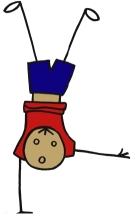 Onze begeleiding is kosteloos.Waar kan u terecht voor meer informatie of begeleiding?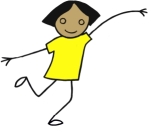 Steunpunt AIKO    Gasstraat 56/1 2400 Mol Tel: 014/32 04 24                                       E-mail:aiko@lentekind.beCoördinator: Tinne Vansand 		        E-mail: t.vansand@lentekind.beDe namen van de gezinsbegeleidsters kan u vinden op www.lentekind.be/contact.html. AIKO wordt gesubsidieerd door Kind en Gezin. We zijn een afdeling van het Centrum Kinderzorg en Gezinsondersteuning Lentekind in Vlimmeren (Hoogstraat 13, 2340 Vlimmeren-Beerse, 03/309.23.40, lentekind@lentekind.be, www.lentekind.be). Voor meer informatie over dit centrum kan u ook bij ons terecht. AIKO biedt eveneens triple P oudertrainingen aan. voor ouders met vragen over de opvoeding En de relatie met hun kind (0 tot 12j) Kinderen roepen veel op bij hun ouders. Ze vertederen hen, laten hen dromen, doen hen lachen, wekken intense zorg en liefde op… Maar juist dit maakt ouders ook erg kwetsbaar wanneer de opvoeding en de relatie met hun kind niet loopt zoals verwacht en gevoelens van onmacht, angst, onzekerheid… de kop op steken.Waarvoor kan u bij ons terecht?We begeleiden gezinnen met kinderen van 0 tot 12 jaar uit Mol, Balen, Meerhout, Laakdal, Geel, Olen, Westerlo, Kasterlee(-centrum), Oud-Turnhout, Retie, Arendonk en Dessel aan huis met vragen en noden in verband met de opvoeding en relatie. 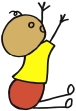 AIKO staat voor “Afstemming en Interactie tussen Kind en Ouder”.Voorbeelden:	Greta vindt het moeilijk in te schatten wat er in haar dochter omgaat. Ze heeft hierdoor het gevoel haar kind tekort te doen. 	De ouders van Dina begrijpen niet waarom hun dochter soms zo kwaad wordt. Ze weten niet hoe ze moeten omgaan met haar boosheid. Soms geven ze snel toe om erger te voorkomen, op ander momenten worden ze zelf ook boos. Ze worden steeds onzekerder en werken hun onmacht ook op elkaar uit.  	Etenstijd brengt in het gezin van Nancy en Thomas veel spanning met zich mee. Hun zoon weigert vaak te eten en zo ontstaan ruzies. 	Peter vindt dat zijn zoon wel erg druk is en veel aandacht vraagt. Hij vraagt zich af of dit gedrag nog normaal is en hoe hij hem kan helpen om anders met zijn energie om te gaan. 	Gülsüm had zich de band tussen haar en haar dochter helemaal anders voorgesteld. Samen beleven ze te weinig prettige momenten. 	Michiel heeft het gevoel dat zijn zoontje opzettelijk dingen doet om hem kwaad te maken. Hij vreest dan dat zijn kind hem niet graag ziet.	Soms wordt Saartje zo boos op haar kinderen dat ze er zelf van schrikt. Ze begrijpt zichzelf dan niet en wil op zoek naar andere manieren om ongewenst gedrag te voorkomen en er op te  reageren. 	Baby Yana huilt erg vaak. Haar ouders weten niet wat ze nog kunnen doen om haar te troosten. Ze keken zo uit naar de geboorte van Yana maar de zorg weegt wel erg zwaar.  	Seppe en Lies vliegen elkaar vaak in de haren. Dit bepaalt de sfeer in huis. Hun ouders weten niet hoe ze broer en zus op een prettige manier met elkaar kunnen laten omgaan.Veel van deze voorbeelden zijn voor ouders bekend en vertrouwd. Belangrijk is dat u als ouder een manier vindt om met deze situaties om te gaan. Als u zich onzeker, alleen voelt of zich zorgen maakt, kan u bij ons terecht. We proberen, samen met u, grote problemen een stap voor te zijn. 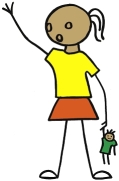 Hoe werken wij?Elke gezinssituatie is anders. We zoeken tijdens de begeleiding dan ook samen naar de werkwijze die het best past bij uw gezin. De inbreng van ouders en kinderen is voor ons onmisbaar. Deze informatie is dan ook het vertrekpunt van de begeleiding.   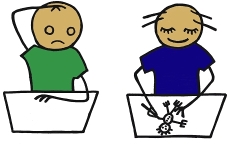 We nemen eerst de tijd om stil te staan bij wat zich in uw gezin afspeelt. We brengen in kaart wat de zorgen en valkuilen zijn. En we staan stil bij wat goed gaat. Daarna denken we samen na over wat u wenst te veranderen en hoe die gewenste situatie er voor u uit ziet. We zoeken mee naar wat u, als ouder, kan doen om deze gewenste situatie te bereiken en ondersteunen u en uw kind ook bij het uitproberen van een andere manier van denken, handelen, enz… Krachten en kwaliteiten van uw gezin worden optimaal ingezet tijdens de begeleiding.Ook met andere personen of diensten die voor uw gezin belangrijk zijn, kan worden samengewerkt.